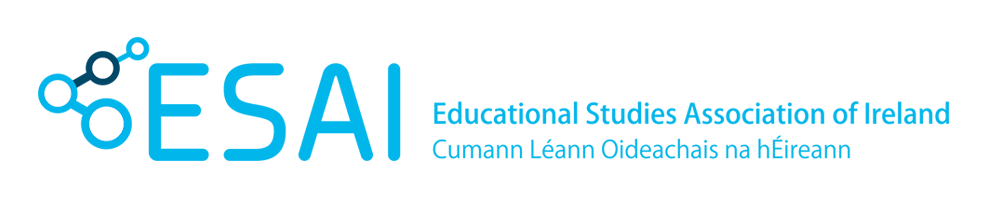 Proposal for Paper to form part of ESAI Symposium at AERA 2019Please see full details of this call at http://www.esai.ie/esai-symposium-aera-2019/ Please complete all sections of this proposal (as directed by AERA) and return by email to aera@esai.ie (closing date for proposals is available at above link).Paper Title:Please type paper title here...Paper SummaryPaper SummaryA summary of no more than 500 words that addresses the basic elements of a research or scholarly paper/presentation, including: Objectives or purposes Perspective(s) or theoretical framework(s)Methods, techniques, or modes of inquiry Data sources, evidence, objects, materials or the equivalent for theoretical or methodological papers/presentationsResults and/or substantiated conclusions or warrants for arguments/point of viewScientific or scholarly significance of the study or workPlease type paper summary here...Author and non-Author DetailsAuthor and non-Author DetailsPlease list the email addresses and institutions for all authors listed on this paper. Please specify if each author is a presenting or non-presenting author.Please note any non-author participants (e.g: discussants).Please type author and non-author details here...AERA Online Paper RepositoryAERA Online Paper RepositoryPlease indicate if this paper will be committed to the AERA Online Paper Repository. Participation is voluntary, but the repository is an excellent way of disseminating papers worldwide and well beyond the Annual Meeting.YES                     NOPlease indicate if this paper will be committed to the AERA Online Paper Repository. Participation is voluntary, but the repository is an excellent way of disseminating papers worldwide and well beyond the Annual Meeting.YES                     NO